Massachusetts Department of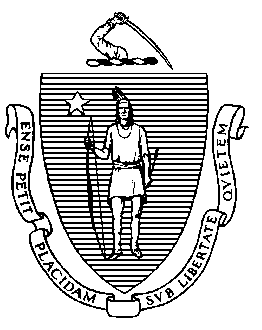 Elementary and Secondary Education75 Pleasant Street, Malden, Massachusetts 02148-4906                              Telephone: (781) 338-3000                                                                                                                 TTY: N.E.T. Relay 1-800-439-2370July 2014To Members of the Legislature and Interested Parties:I am pleased to present to you the report on the Department’s initiatives in early and adolescent literacy funded by the state budget, Chapter 38 of the Acts of 2013, line item 7010-0033. The Department used these funds to provide grants to school districts to improve literacy instruction. In addition, these funds enabled the Department to develop and publish literacy resources used throughout the Commonwealth and to convene statewide and regional conferences for educators. These funds played a particularly crucial role as districts aligned their curricula to the challenging college and career readiness standards of the 2011 Massachusetts Curriculum Framework for English Language Arts and Literacy, incorporating the Common Core State Standards.I want to thank the members of the Legislature for their continued support of higher levels of literacy in the Commonwealth.Sincerely,Mitchell D. Chester, Ed.DCommissioner of Elementary and Secondary EducationTable of ContentsI. Overview of Literacy and Early Literacy Programs (Line Item 7010-0033)	1II. Literacy and Early Literacy Programs (Line Item 7010-0033)	1A. FY2014 Statewide and Regional Professional Development Programs and Resources	4	i. Model Curriculum Units in English Langauge Arts and Literacy	5	ii.Development of Literacy Resources: The Writing Standards in Action Project	5	iii.Massachusetts PARCC Educator Leader Cadre	6B.Evaluation of the FY2013 Literacy Partnerships Program Grants	6C.Findings from the FY2013 Literacy Partnerships Program Grants Evaluation	6D. FY2013 Student Enrollment in Literacy Partnership Schools	7E. FY2013 Literacy Partnerships Program Student Outcomes	8III. Bay State Reading Institute (Line Item 7010-0020)	9A. Program Description	9B. FY2013 Student Enrollment in Bay State Reading Institute (BSRI) Schools	10IV. Massachusetts Early Literacy Intervention Program (Line Item 7030-1005)	11A. Program Description	11B. FY2013 Student Enrollment in Reading Recovery Schools	11V. Planned Evaluation Activities for the FY2014 Literacy and Early Literacy Programs	12VI. Conclusion	12VII. Appendix A – FY2014 Literacy Partnership Grant Award Details (Line Item 7010-0033)	13VIII. Appendix B – FY2013 Student Enrollment:  Number of Children Served by Grade and School	16I. Overview of Literacy and Early Literacy Programs (Line Item 7010-0033)The Department of Elementary and Secondary Education respectfully submits this Report to the Legislature for FY2014 line item 7010-0033:For literacy and early literacy programs; provided, that these programs shall provide ongoing evaluation of outcomes; provided further, that programs receiving funding through this item shall document the outcomes thereof; provided further, that evaluations shall be compared to measurable goals and benchmarks that shall be developed by the department; provided further, that the department shall report to the house and senate committees on ways and means and the joint committee on education, not later than March 3, 2014, detailing state support for early literacy programs; provided further, that the report shall include for each program: (i) the number of children served by age and school; (ii) the percentage of children who receive free and reduced lunch; (iii) the number of children who are English language learners; (iv) the number of students who receive special education services; (v) outcome measures used by the program to evaluate success; and (vi) a comparison to other literacy programs that use similar outcome measures; and provided further, that said report shall include a report on all literacy programs funded through this item and items 7010-0020 and 7030-1005.” This report describes the two-year Literacy Partnerships Grant program for FY2013 and FY2014 funded under this line item. It includes information about FY2014 grant awards for districts and collaboratives, grantees’ engagement with external partners, statewide and regional literacy-related activities, as well as results of and plans for program evaluation in the second year of the grant. Also, per the legislative language the report presents student enrollment and performance outcomes for the Literacy Partnerships program as well as enrollment and performance outcomes for two other state-funded literacy programs – the Bay State Reading Institute (Line Item 7010-0020) and Massachusetts Early Literacy Intervention Program (Line Item 7030-1005).”II. Literacy and Early Literacy Programs (Line Item 7010-0033)In FY2014, $1.5 million in state funds supported a second and final year of continuation grants for PK-3 and adolescent literacy. In FY2013, the first year of the grant, the Department invited districts designated as Level 3 or 4 (i.e., districts that have at least one school that scores in the bottom 20 percent on MCAS) to apply for these grants. The amount of funding available for each district was also determined by the number of students enrolled in that district. Table 1 below details the maximum amount of funding available to districts by students enrolled. Table 1: Funding Available to Districts by Number of Students Per District, FY2014FY2014 is a continuation year of the two-year grant program. FY2013 grant recipients were eligible to receive funds for a second year, pending state appropriations and successful achievement of annual partnership goals. The Request for Proposal (RFP) for the FY2014 grants was posted on the Department’s website in July 2013. Districts were required to submit their responses by August 1, 2013. The 68 districts (including regional schools, charter schools, and a collaborative) that were funded in FY2013 were also funded for a second year of the grant in FY2014. The FY2014 awards, some of which serve more than one district, are expected to reach 77 districts, 368 schools and impact 6,154 teachers and 105,851 students —about 11 percent of the state’s total enrollment. Details of the grant awards are available in Appendix A. The primary purpose of the grant program is to support alignment of curriculum, instruction, assessment, professional development, and literacy planning with the 2011 Massachusetts Curriculum Framework for English Language Arts and Literacy (Framework) which incorporates the Common Core State Standards. Grant applicants must also explain how their  proposals support the implementation of district standards and indicators defined by the Department (provided in Table 2 below). Table 2: District Standards and IndicatorsThe Department asked districts to prioritize their proposed professional development according to the following areas:Piloting and providing commentary on Department-developed model curriculum units and curriculum-embedded performance assessments in literacy;Designing and implementing innovative summer programs that build content knowledge and strengthen literacy through reading, writing, speaking, listening, using community and cultural resources in science, the humanities, and the arts;Providing intensive professional development for teachers and administrators on reading, analzying, and writing about complex grade-level texts and developing academic vocabulary; andWriting or revising district literacy plans to reflect the shifts in the 2011 Massachusetts Curriculum Framework for the English Language Arts and Literacy. Districts could choose to address more than one priority area. Collectively, the grants awarded  addressed three of the four priority areas. The priority area selected by the most districts (67) was providing professional development. Many districts (46) elected to focus on piloting the model curriculum units. Unlike the first year of the grant in FY2013, funding was not available to districts after June 30th thus preventing districts from choosing to conduct summer programs. Table 3 presents the number of districts that chose each priority area.Table 3: Priority Areas Addressed by FY2014 Literacy Partnership Grants The Model Curriculum Units mentioned in Priority Area 1 are being developed under the Commonwealth’s Race to the Top grant. To support the Department’s goal of improving early literacy outcomes, this component of the grant program primarily focuses on English language arts and literacy units for grades PK- 4. Aligned with the 2011 Framework, the units and corresponding lesson plans use complex grade-level texts with rich vocabulary and have performance assessments through which students demonstrate their skills in reading, writing, speaking, listening, and language. Literacy Partnership grant funding allows these districts to purchase books and other curriculum materials used in the units and to support teachers in implementation. Teachers participating in the implementation of Model Curriculum Units are part of a statewide professional learning community structured around action research on the piloting and refinement of the units and the evaluation of results.The 68 grantees (covering 77 districts) chose their external partners, including collaboratives, consultants, and universities. The Department asks District and School Assistance Center (DSAC) directors and the School Turnaround Offices liaisons to urban districts to approve district proposals and partners prior to submission to the grant program. Many grantees work with more than one partner and some external partners work with more than one grantee. For more detailed information about each grantee, please refer to Appendix A included with this report. Table 4: FY2014 External Partners for DistrictsFY2014 Statewide and Regional Professional Development Programs and ResourcesIn addition to supervising the literacy partnership grants awarded to districts in FY2014, the Department provides expert support through its own staff. The staff in the Department of Elementary and Secondary Education’s Office of Literacy and Humanities includes an education specialist coordinating grants and professional development activities, a program coordinator, six literacy specialists assigned regionally across the Commonwealth, and two staff who work with the School Turnaround unit to consult with urban districts on their literacy curricula and practices. The literacy specialists provide ongoing professional development linking research, curriculum content, and instructional practices, and provide opportunities for educators  to work together within and across districts to implement research-based practices. The Department also provides support for the Literacy Partnership grant through a competitive contract, awarded in FY2013 and FY2014 to the Collaborative for Educational Services. The Collaborative organized professional development on curriculum unit piloting, supplied graphic design/web services for publishing literacy resources, and managed stipends for members of the Massachusetts PARCC Educator Leader Cadre.Model Curriculum Units in English Language Arts and LiteracyAs part of its Race to the Top (RTTT) grant, Massachusetts committed to producing 100 PreK-12 curriculum units in English Language Arts and Literacy, Mathematics, Science, and History & Social Science, approximately two units in each subject area for each grade. The units are posted at http://www.doe.mass.edu/candi/model. In order to better support early literacy instruction, the Department expanded this project to include production of 10 units in ELA/literacy for each grade, K-3. In FY2013, the Department used RTTT funds to collaborate with the WGBH Educational Foundation to complete an additional 16 units in ELA/literacy for grades 2 and 3. State FY2014 literacy funds supported the continuation of this effort with a focus on 13 additional ELA/literacy units for kindergarten and grade 1. In February 2014, 80 curriculum units were ready for use by districts. New units will be added in the spring and summer, with a total of more than 125 by the fall of 2014. As they are copyedited and completed, the units are also made available on the Department’s Teaching and Learning platform, Edwin.The Literacy Partnership grant activities in FY2014 focused on implementation of grade PK-4 English language arts and literacy units. Eight meetings in which educators can discuss their experiences in piloting the units have been or will be conducted in August and October 2013 and January, April and, June 2014. Two are statewide meetings and six are regional meetings held in Sturbridge (for Pioneer/Berkshires regions) and Marlborough (for Greater Boston/Northeast/Southeast/Central regions). Between meetings, educators can engage in online discussions using the Virtual Learning Environment, Moodle. In June 2014, state literacy funds will support two intensive 2-day institutes on leadership for introducing and sustaining curriculum change using the Model Curriculum Units. These are designed to serve approximately 300 educators across the state. As of February 2014, approximately 400 teachers have piloted the units. Comments from state- and regional-session evaluations have been overwhelmingly positive. Participants felt that they were provided with essential information for implementing the units, and that the time spent with their district teams (e.g., debriefing on units they had already implemented, as well as the units they will implement) was very valuable. Many also commented that they appreciated hearing and learning from teachers who have already implemented the units.Development of Literacy Resources: The Writing Standards in Action ProjectThe Writing Standards in Action Project is an ongoing Department initiative to collect and annotate samples of high quality student writing to create a public resource that will support teachers, parents, and students in understanding grade level writing standards in the state curriculum framework. Currently, 19 samples of student work from grades 3 – 8 are posted on the site, http://www.doe.mass.edu/candi/wsa/,  along with detailed commentary to illustrate what makes them strong examples of writing. This year, the Project is expanding to include work for all grades, preK – 12, and 10 meetings during the 2013-14 school year where 46 educators will review over 200 samples of student work. The Collaborative for Educational Services will provide services and support for this project including the preparation of electronic files of materials for public access through the Department website. Massachusetts PARCC Educator Leader CadreMassachusetts belongs to the Partnership for Assessment of Readiness for College and Careers (PARCC), a consortium of 14 states developing new assessments based on the Common Core State Standards in ELA/Literacy and Mathematics. These standards are incorporated in the Massachusetts Curriculum Frameworks for ELA/Literacy and Mathematics. The Massachusetts PARCC Educator Leader Cadre is a group of twenty-four P-16 educators chosen by the Departments of Elementary and Secondary Education and Higher Education for their knowledge of state standards and assessments. Individual P-12 members of the PARCC Educator Leader Cadre receive a stipend of $2,500 for disseminating information and providing preofessional development on the standards and PARCC.  The Massachusetts PARCC Educator Leader Cadre participates in national meetings and online professional development focused on the alignment of district curricula to the college- and career-ready standards and assessments. Massachusetts PARCC Educator Leader Fellows in turn gave more than 100 presentations at the state, regional, district, and school levels from fall 2012 to late winter 2014, including a series of 10 regional forums at Readiness Centers across the Commonwealth on the PARCC Field Tests in 2014. In June 2014, districts will choose whether to administer PARCC or MCAS assessments in the spring of 2015. The Board of Elementary and Secondary Education will vote whether or not to adopt PARCC assessments for its ELA/literacy and mathematics assessments in the fall of 2015. Information on PARCC in Massachusetts is available at http://www.doe.mass.edu/parcc. Evaluation of the FY2013 Literacy Partnerships Program GrantsIn FY2013 and FY2014, the Department continued its contract with the UMass Donahue Institute (UMDI) as statewide evaluation consultant for the Literacy Partnerships grants program. UMDI was primarily responsible for the evaluation, drawing upon data sources including feedback surveys and year-end reports. The feedback surveys developed by the Department and the Collaborative for Educational Services targeted  participants in the statewide and regional model curriculum unit sessions. UMDI developed an online template for grantees’ year-end reports. These included participation statistics and a narrative about the activities associated with the relevant priority area. These reporting tools provided descriptive information that was used to understand the grantee population and solicit feedback about grantees’ work with their external partner organizations. Findings from the FY2013 Literacy Partnerships Program Grants EvaluationThe Literacy Partnerships program has had positive, measurable impacts on grantees. According to the feedback provided from the February and April Regional Sessions, most attendees felt prepared to implement the MCUs in their classrooms and districts. Additionally, many of the attendees appreciated the opportunity to collaborate with other districts to share and learn from each other about the implementation process. Many Regional Session attendees reported their appreciation of the adaptability of the MCUs as well as having access to items such as differentiated classroom materials, student work, and hard copies of new units. The three grantees that offered summer literacy programs (all targeted to elementary school students) indicated that the programs had positive impacts on students’ content knowledge and literacy. They also reported that the summer program had helped them to align with the key shifts in the Framework. All three of the grantees reported that they plan to continue to offer summer literacy programs in the future.Grantees’ experiences with providing PD with the assistance of external partners were generally positive. The great majority indicated that the PD’s alignment with districts’ standards as well as the needs of educators and students was strong. Most grantees reported that the PD had positive impacts on educators’ instruction, professional capacity, and collaboration. Most grantees also reported that implementing the PD allowed them to better reflect the key shifts in the Framework. Also, the great majority of grantees had plans for sustaining the PD in their district or school through funding sources and/or in practice. Ultimately, most of the grantees said that they were satisfied with the PD provided by their partner organization, would work with them again, and would recommend their partner to other districts looking for a PD provider. Those grantees that focused on their district literacy plans reported that the planning process was helpful in aligning with the three key shifts in the Framework. Each grantee used some kind of data in their literacy planning process. Overall, they were highly satisfied with the organization that they partnered with in order to write or revise their district literacy plans. All intended to work with their partner in the future and would recommend them to other districts that needed literacy planning services. Also, each reported that they were planning or taking next steps in their literacy planning. Finding additional funding, providing more PD, and updating their literacy plan were the most frequently cited by grantees. D. FY2013 Student Enrollment in Literacy Partnership SchoolsEnrollment in schools participating in the FY2013 Literacy Partnerships Program totaled 147,812 students. Over half of these students were enrolled in elementary schools with 40 percent at the early elementary level (grades K-3) and 18 percent at the upper elementary school level (grades 4-5). One-quarter were middle school students and 17 percent were high school students. More detailed student enrollment information (by school and age/grade) can be found in Appendix B included with this report. Table 5: Enrollment in Literacy Partnerships Schools by Grade LevelA majority of students (56 percent) in Literacy Partnerships schools were recipients of free or reduced lunch. Additionally, 17 percent of students received special education services and 11 percent were English language learners. Table 6: Enrollment in Literacy Partnerships Schools by Student TypeE. FY2013 Literacy Partnerships Program Student OutcomesPer the legislative language the report presents student enrollment information for the Literacy Partnerships program as well as enrollment figures for two other state-funded literacy programs – the Bay State Reading Institute (Line Item 7010-0020) and Massachusetts Early Literacy Intervention Program (Line Item 7030-1005).This legislative report contains the measures and methods used to assess the program’s impact on student performance outcomes. Massachusetts’ primary measure school performance is the Progress and Performance Index (PPI). Calculation of the full PPI takes into account student performance on the English language arts, mathematics and science MCAS exams. In addition, high school performance includes factors related to graduation and drop-out rate. Cumulative PPIs even out annual variation by calculating a weighted average over four years, with successively more weight given to more recent years. Cumulative PPI scores range from 0 to 100, with 75 considered to indicate performance that is on track toward narrowing proficiency gaps. For the purposes of measuring student performance for state funded literacy programs, the Department is using an ELA-only version of the cumulative PPI, which uses a similar approach but only takes English language arts performance into consideration (not mathematics and science MCAS scores). An analysis of the ELA-only cumulative PPI data reveals that nearly half of the schools receiving Literacy Partnerships funding showed improvement from 2012 to 2013. Furthermore, the mean PPI remained essentially unchanged. This lack of change from 2012 to 2013 reflects data available for only the first year (2012-2013) of a two-year grant. The program’s impact is better measured using data that spans both years of the grant. However, the outcome data for the full two-year grant period is currently unavailable – specifically the PPI figures based on the MCAS administered in the spring of 2014. This data will be available in the fall of 2014 and will inform a more extensive analysis of the full two-year grant in the FY2015 legislative report.III. Bay State Reading Institute (Line Item 7010-0020)A. Program DescriptionBay State Reading Institute (BSRI) partners with schools to improve the literacy of students in kindergarten through fifth grade, and assists each partner to transform into a high performing school. BSRI works with schools to provide comprehensive support long enough for principals, leadership teams, and teachers to gain expertise, improve instruction, and engage in continuous improvement. The BSRI approach is driven by the assessment, analysis, and use of student achievement data. BSRI provides curriculum, resources, expert professional development, transformative embedded coaching, and principal leadership development. This system of integrated services guides schools through the implementation of a multi-year, 10-part model for school excellence: Use of an evidence-based core curriculum and intervention materials. Regular assessment of all students and frequent assessment of struggling students.Data meetings to analyze assessment data and plan responsive instructionStrong instructional leadership from principals.Collaboration and common planning time for teachers.120 minute daily literacy block in each grade.A skilled, school-based literacy coach.3-tiered intervention strategies for literacy instruction providing appropriate instruction for all children. High-quality, differentiated and small-group instruction.Teacher mastery through targeted professional development and coaching.These strategies are grounded in research and many are used individually as school reform strategies. BSRI believes that all of the ten strategies must be implemented simultaneously, consistently, with fidelity, and maintained over time to achieve and maintain improvement.B. FY2013 Student Enrollment in Bay State Reading Institute (BSRI) SchoolsK-5 Enrollment in BSRI schools funded through Line Item 7010-0020 totalled 8,391 students in 19 schools. Of those students 71 percent were enrolled at the early elementary level and 29 percent at the upper elementary level. More detailed student enrollment information (by school and age/grade) can be found in Appendix B included with this report. Table 9: Enrollment in BSRI Schools by Grade LevelSixty-four percent of those students received free or reduced lunch, 16 percent were English language learners and 16 percent received special education services. Table 10: Enrollment In BSRI School by Student TypeIn the second year of the grant, BSRI’s impact on student performance outcomes will be analyzed using the measures and methods described on page 8 of this report. IV. Massachusetts Early Literacy Intervention Program (Line Item 7030-1005) A. Program DescriptionThe Massachusetts Early Literacy Intervention Program is implemented in the form of the Massachusetts Reading Recovery program. Reading Recovery is an evidence-based, short-term early intervention designed to help the lowest-achieving first graders accelerate their learning and reach class average in reading and writing in 12 to 20 weeks. This is an early intervention for students who have the most difficulty learning to read and write with the goal of preventing reading failure and the long-term problems associated with low literacy skills. Reading Recovery can serve as a component of a school or districts’ Some studies indicate that Reading Recovery can help reduce the need for retention-in-grade or long term special education services. Reading Recovery-trained teachers are part of a three-level literacy network that includes universities, teacher training sites, and schools. In order to provide Reading Recovery, teachers participate in a full year of intensive training. Once trained, teachers participate in ongoing professional development for a minimum of six sessions a year, provided by teacher leaders in training sites across the state.Reading Recovery provides students with:Daily, one-to-one, 30-minute individualized lessons designed to respond to each child’s strengths and needs.Meaningful reading and writing activities.Teaching grounded in the five essential components of reading instruction identified by the National Reading Panel including phonemic awareness, phonics, vocabulary, comprehension, and fluency.B. FY2013 Student Enrollment in Reading Recovery SchoolsIn FY2013 Reading Recovery programming funded by the 7030-1005 line item reached first grade students in 102 schools. Of the 1,152 first graders enrolled in the Reading Recovery program, 54 percent received free or reduced lunch, 13 percent received special education serves and 11 percent were English language learners. Table 13: Enrollment In Reading Recovery by Student TypeAmong Reading Recovery programs supported by state line item, 898 students (78 percent) received a complete series of Reading Recovery lessons and 655 (73 percent of completers) were able to reach grade level. Children who did not reach grade level were recommended for further support. Since Reading Recovery is a first-grade intervention, it is not possible to measure performance using the Progress and Performance Index, which is based on MCAS testing that begins in third grade. Therefore, student performance in the first and second year of the grant is indicated by assessment results as reported by the Reading Recovery program. More detailed student enrollment information (by school and age/grade) for the Reading Recovery program can be found in Appendix B included with this report. V. Planned Evaluation Activities for the FY2014 Literacy and Early Literacy Programs The UMass Donahue Insititute serves as the statewide evaluator for the continuation year literacy professional development grant program. To assist with the evaluation, grantees have specific reporting requirements and will complete year-end reports tailored to their priority area(s). The Institute will provide grantees with templates for their reports, requesting information such as basic participation statistics and narratives of the grantees’ literacy-related activities funded by their grant. Based on the priority areas indicated in the grantees’ proposals, the templates they complete will also contain questions specific to those particular priorities. The grantees will not be expected to evaluate their own efforts in implementing the grant. In addition to program data supplied by grantees, The Department has provided ELA MCAS data and is supporting UMDI in creating a version of the Progress and Performance Index (PPI) based on ELA scores only, which will be used to report on student outcomes. Evaluation findings for FY2014 grants will be analyzed and reported in the next annual legislative report. VI. ConclusionThe Literacy and Early Literacy state funding enabled the Office of Literacy to continue providing targeted support to districts with an identified gap in reading proficiency. With the help of highly qualified external partners, the Department has the resources to assist districts in addressing selected literacy priorities for both elementary and adolescent students based on key shifts in the standards of the 2011 Massachusetts Curriculum Framework for English Language Arts and Literacy and the 2011 PARCC Model Content Frameworks for English Language Arts and Literacy. The second year of the two-year grant in FY2014 will provide the Department with a stable source of revenue to assist districts in their efforts to narrow literacy proficiency gaps across the Commonwealth. VII. Appendix A – FY2014 Literacy Partnership Grant Award Details (Line Item 7010-0033)* Priority Areas: 1- Model Curriculum Units; 2 - Conducting Summer Literacy Programs; 3 – Complex Text and Academic Vocabulary; 4 – District Literacy Plans * Priority Areas: 1- Model Curriculum Units; 2Conducting Summer Literacy Programs; 3 – Complex Text and Academic Vocabulary; 4 – District Literacy Plans * Priority Areas: 1- Model Curriculum Units; 2Conducting Summer Literacy Programs; 3 – Complex Text and Academic Vocabulary; 4 – District Literacy Plans VIII. Appendix B – FY2013 Student Enrollment:  Number of Children Served by Grade and School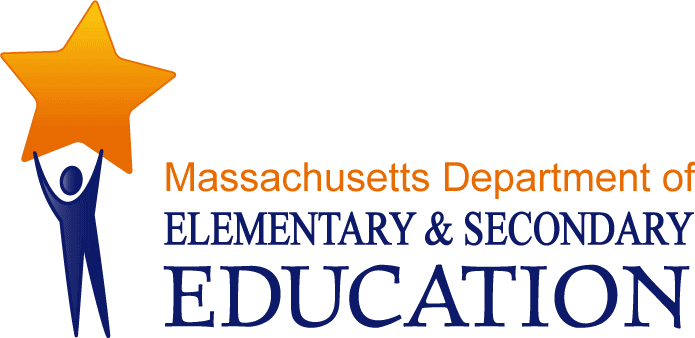 Report to the Legislature:Literacy and Early Literacy ProgramsReport to the Legislature:Literacy and Early Literacy ProgramsThis report summarizes the activities funded by the state budget, Chapter 38 of the Acts of 2013, line item 7010-0033 for literacy and early literacy programs. The report covers activities from July 2013 through February 2014.This report summarizes the activities funded by the state budget, Chapter 38 of the Acts of 2013, line item 7010-0033 for literacy and early literacy programs. The report covers activities from July 2013 through February 2014.Massachusetts Department of Elementary and Secondary Education75 Pleasant Street, Malden, MA 02148-4906Phone 781-338-3000  TTY: N.E.T. Relay 800-439-2370www.doe.mass.eduMassachusetts Department of Elementary and Secondary Education75 Pleasant Street, Malden, MA 02148-4906Phone 781-338-3000  TTY: N.E.T. Relay 800-439-2370www.doe.mass.edu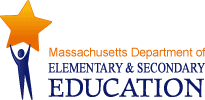 This document was prepared by the 
Massachusetts Department of Elementary and Secondary EducationMitchell D. Chester, Ed.D.Commissioner Board of Elementary and Secondary Education MembersMs. Maura Banta, Chair, MelroseMs. Harneen Chernow, Vice Chair, Jamaica PlainMr. Daniel Brogan, Chair, Student Advisory Council, DennisDr. Vanessa Calderón-Rosado, MiltonMs. Karen Daniels, MiltonMs. Ruth Kaplan, BrooklineDr. Matthew Malone, Secretary of Education, RoslindaleMr. James O'S. Morton, SpringfieldDr. Pendred E. Noyce, WestonMr. David Roach, SuttonMitchell D. Chester, Ed.D., Commissioner and Secretary to the BoardThe Massachusetts Department of Elementary and Secondary Education, an affirmative action employer, is committed to ensuring that all of its programs and facilities are accessible to all members of the public. We do not discriminate on the basis of age, color, disability, gender identity, national origin, race, religion, sex or sexual orientation.  Inquiries regarding the Department’s compliance with Title IX and other civil rights laws may be directed to the Human Resources Director, 75 Pleasant St., Malden, MA 02148-4906. Phone: 781-338-6105.© 2014 Massachusetts Department of Elementary and Secondary EducationPermission is hereby granted to copy any or all parts of this document for non-commercial educational purposes. Please credit the “Massachusetts Department of Elementary and Secondary Education.”This document printed on recycled paperMassachusetts Department of Elementary and Secondary Education75 Pleasant Street, Malden, MA 02148-4906Phone 781-338-3000  TTY: N.E.T. Relay 800-439-2370www.doe.mass.edu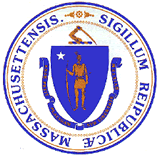 This document was prepared by the 
Massachusetts Department of Elementary and Secondary EducationMitchell D. Chester, Ed.D.Commissioner Board of Elementary and Secondary Education MembersMs. Maura Banta, Chair, MelroseMs. Harneen Chernow, Vice Chair, Jamaica PlainMr. Daniel Brogan, Chair, Student Advisory Council, DennisDr. Vanessa Calderón-Rosado, MiltonMs. Karen Daniels, MiltonMs. Ruth Kaplan, BrooklineDr. Matthew Malone, Secretary of Education, RoslindaleMr. James O'S. Morton, SpringfieldDr. Pendred E. Noyce, WestonMr. David Roach, SuttonMitchell D. Chester, Ed.D., Commissioner and Secretary to the BoardThe Massachusetts Department of Elementary and Secondary Education, an affirmative action employer, is committed to ensuring that all of its programs and facilities are accessible to all members of the public. We do not discriminate on the basis of age, color, disability, gender identity, national origin, race, religion, sex or sexual orientation.  Inquiries regarding the Department’s compliance with Title IX and other civil rights laws may be directed to the Human Resources Director, 75 Pleasant St., Malden, MA 02148-4906. Phone: 781-338-6105.© 2014 Massachusetts Department of Elementary and Secondary EducationPermission is hereby granted to copy any or all parts of this document for non-commercial educational purposes. Please credit the “Massachusetts Department of Elementary and Secondary Education.”This document printed on recycled paperMassachusetts Department of Elementary and Secondary Education75 Pleasant Street, Malden, MA 02148-4906Phone 781-338-3000  TTY: N.E.T. Relay 800-439-2370www.doe.mass.eduThis document was prepared by the 
Massachusetts Department of Elementary and Secondary EducationMitchell D. Chester, Ed.D.Commissioner Board of Elementary and Secondary Education MembersMs. Maura Banta, Chair, MelroseMs. Harneen Chernow, Vice Chair, Jamaica PlainMr. Daniel Brogan, Chair, Student Advisory Council, DennisDr. Vanessa Calderón-Rosado, MiltonMs. Karen Daniels, MiltonMs. Ruth Kaplan, BrooklineDr. Matthew Malone, Secretary of Education, RoslindaleMr. James O'S. Morton, SpringfieldDr. Pendred E. Noyce, WestonMr. David Roach, SuttonMitchell D. Chester, Ed.D., Commissioner and Secretary to the BoardThe Massachusetts Department of Elementary and Secondary Education, an affirmative action employer, is committed to ensuring that all of its programs and facilities are accessible to all members of the public. We do not discriminate on the basis of age, color, disability, gender identity, national origin, race, religion, sex or sexual orientation.  Inquiries regarding the Department’s compliance with Title IX and other civil rights laws may be directed to the Human Resources Director, 75 Pleasant St., Malden, MA 02148-4906. Phone: 781-338-6105.© 2014 Massachusetts Department of Elementary and Secondary EducationPermission is hereby granted to copy any or all parts of this document for non-commercial educational purposes. Please credit the “Massachusetts Department of Elementary and Secondary Education.”This document printed on recycled paperMassachusetts Department of Elementary and Secondary Education75 Pleasant Street, Malden, MA 02148-4906Phone 781-338-3000  TTY: N.E.T. Relay 800-439-2370www.doe.mass.eduThis document was prepared by the 
Massachusetts Department of Elementary and Secondary EducationMitchell D. Chester, Ed.D.Commissioner Board of Elementary and Secondary Education MembersMs. Maura Banta, Chair, MelroseMs. Harneen Chernow, Vice Chair, Jamaica PlainMr. Daniel Brogan, Chair, Student Advisory Council, DennisDr. Vanessa Calderón-Rosado, MiltonMs. Karen Daniels, MiltonMs. Ruth Kaplan, BrooklineDr. Matthew Malone, Secretary of Education, RoslindaleMr. James O'S. Morton, SpringfieldDr. Pendred E. Noyce, WestonMr. David Roach, SuttonMitchell D. Chester, Ed.D., Commissioner and Secretary to the BoardThe Massachusetts Department of Elementary and Secondary Education, an affirmative action employer, is committed to ensuring that all of its programs and facilities are accessible to all members of the public. We do not discriminate on the basis of age, color, disability, gender identity, national origin, race, religion, sex or sexual orientation.  Inquiries regarding the Department’s compliance with Title IX and other civil rights laws may be directed to the Human Resources Director, 75 Pleasant St., Malden, MA 02148-4906. Phone: 781-338-6105.© 2014 Massachusetts Department of Elementary and Secondary EducationPermission is hereby granted to copy any or all parts of this document for non-commercial educational purposes. Please credit the “Massachusetts Department of Elementary and Secondary Education.”This document printed on recycled paperMassachusetts Department of Elementary and Secondary Education75 Pleasant Street, Malden, MA 02148-4906Phone 781-338-3000  TTY: N.E.T. Relay 800-439-2370www.doe.mass.eduMitchell D. Chester, Ed.D.CommissionerNumber of Students Per DistrictMaximum Amount Availaible Up to 1,000 $15,5531,001 to 2,000 $18,5532,001- 4,500 students $20,5334,501 - 10,000 students $22,553District StandardsIndicatorsLeadership and GovernanceDistrict planning for literacyCurriculum and InstructionAligned, consistently delivered curriculum; strong instructional leadershipAssessmentData-based decision makingHuman Resources and Professional DevelopmentProfessional Development Priority AreaNumber of Districts 1: Piloting Model Curriculum Units and Performance Assessments462: Conducting Summer Literacy Programs03: Providing Professional Development on Using Complex Texts and Developing Academic Vocabulary674: Writing or Revising District Literacy Plans 16Professional Development PartnersNumber of DistrictsKeys to Literacy18The Teaching and Learning Alliance12Bay State Reading Institute6HILL for Literacy6The Collaborative for Educational Services4DSAC Literacy Specialists (ESE staff)4Collins Writing2Lesley University 2Teachers for Teachers2Teachers 212Western Massachusetts Writing Project2Other20Educational Level Number of StudentsPercentage of StudentsTotal Students147,812100%Early Elementary School (Grades K-3)59,10640%Upper Elementary School (Grades 4-5)26,81418%Middle School (Grades 6-8)36,51525%High School (Grades 9-12)25,37717%Student TypeNumber of StudentsPercentage of StudentsTotal Students 147,812100%Low Income Students82,64356%English Language Learners15,64511%Special Education Students25,69417%Educational Level Number of StudentsPercentage of StudentsTotal Students8,391100%Early Elementary School (Grades K-3)5,93271%Upper Elementary School (Grades 4-5)2,45929%Middle School (Grades 6-8)n/an/aHigh School (Grades 9-12)n/an/aStudent TypeNumber of StudentsPercentage of StudentsAll Students 8,391100%Low Income Students5,35464%English Language Learners 1,32316%Special Education Students1,34616%Student TypeNumber of StudentsPercentage of StudentsAll Students 1,152100%Low Income Students61954%English Language Learners 12311%Special Education Students15213%District or GranteeNumber ofNumber ofNumber ofGrantAwardPriorityArea(s)*GradesGradesDistrict or GranteeSchoolsTeachersStudentsGrantAwardPartner Organizations/IndividualsPriorityArea(s)*K-34-12Adams-Cheshire Regional School District134466$18,553MCLA and Berkshire Readiness Center3XXAmherst-Pelham Regional School District2451,500$18,553Western Mass. Writing Project andLandmark School3XAthol-Royalston49140900$18,553Teachers for Teachers34XXAttleboro 5421075$22,553Public Consulting Group1XXBeverly (also see Revere, below)5  117 2,110$20,553Bay State Reading Institute (BSRI)1/3XBillerica6831299$22,553Mary Ann Sharpe1/3XXBoston Renaissance Charter School185944$15,553Keys to Literacy3XXBridgewater-Raynham Regional School District3761,629$22,553HILL for Literacy3XXChelsea81201,550$22,553Keys to Literacy1/3XXChicopee91253,125$22,553Keys to Literacy1/3XCambridge  122073,546$22,553Lesley University1/4XXCollaborative for Education ServicesEasthamptonWareWest Springfield131672,894$57,659$18,553$18,553$20,553Collaborative for Educational Services 1/3XXDracut4641,680$20,553The Teaching and Learning Alliance1/3/4XXEverett62444,612$22,553Keys to Literacy1/3XXFall River537997$24,553Claire White, SERP3XFitchburg (also see Revere, below) 2 59 1,236$22,553Bay State Reading Institute (BSRI)1/3XFramingham97174,378$22,553The Teaching and Learning Alliance1/3XXFreetown-Lakeville Public Schools220250$20,553SE  District and School Assistance Center1XGardner330700$20,553The Teaching and Learning Alliance1/3XXGill-Montague41101050$18,553Keys to Literacy1/3/4XXDistrict or GranteeNumber ofNumber ofNumber ofGrantAwardPriorityArea(s)*GradesGradesDistrict or GranteeSchoolsTeachersStudentsGrantAwardPartner Organizations/IndividualsPriorityArea(s)*K-34-12Gloucester (see also Revere, below)41871,020$20,553Bay State Reading Institute (BSRI)1/3XGreater Lawrence Regional Voc-Tech 1 155 1,308$18,553 Write Boston 3 XGreater Lowell Vocational Technical11502,100$20,553Lesley University3XHaverhill2  7 168$22,553Center for Reading Recovery and Literacy Collaborative at Lesley U 1/3X  XHolbrook133397$18,553HILL for Literacy 3 XXHolyoke836775$22,553Collaborative for Educational Services1XXHudson141512$20,553Teachers for Teachers3/4XXLawrence250805$24,553The Teaching and Learning Alliance3XXLeominster31121,881$22,553Keys to Literacy1/3XXLowell Community Charter125500$15,553Carey-Reeve Hilderbrant (MCU)1XXLynn224350$24,553HILL for Literacy1XXMalden Public Schools17150$22,553Keys to Literacy1/3XMarlborough Public Schools1141,010$22,553The Teaching and Learning Alliance1/3XMethuen4811,558$22,553The Teaching and Learning Alliance 3XMiddleborough 315245$20,553SE DSAC Literacy Specialist1/3XXNarragansett331889$18,553The Teaching and Learning Alliance3/4XXNew Bedford4701,420$24,553Keys to LiteracyThe Teaching and Learning Alliance3XXNewburyport5402,200$20,553The Group Works, LLC3XXNorth Adams41431,525$18,553Keys to Literacy3XXNorth Central Charter Essential142350$15,553Keys to Literacy1/3XNorthampton4871,140$20,553Mary Porcino, Knowledge Ware 21 1/3XXNorthampton-Smith Vocational Agricultural113440$15,553Western Mass. Writing Project3XNorthbridge2671,017$20,553Martha Dorney3XXNortheast Metro Reg. Voc. Tech.1651,000$18,553Collins Writing (Bill Atwood)3/4XOrange350638$15,553DSAC / Susan Kazeroid3XXOxford 4831,900$18,553Keys to Literacy / DSAC1/3/4XXPalmer 1 31600 $18,553Traits Writing/DSAC1/3  X XDistrict or GranteeNumber ofNumber ofNumber ofGrantAwardPriorityArea(s)*GradesGradesDistrict or GranteeSchoolsTeachersStudentsGrantAwardPartner Organizations/IndividualsPriorityArea(s)*K-34-12Peabody91082,292$22,553Keys to Literacy1/3XXPhoenix Charter Academy115225$15,553Roxbury Preparatory Charter School/Kat Solomon 3X Pittsfield3511,118$22,553Keys to Literacy1/4X XQuincy1120970$22,553HILL 3XRevere (fiscal agent)194977,930$131,318Bay State Reading Institute (BSRI)1/3XXBeverly5 117 2,110$20,553Fitchburg2 59 1,236$22,553GloucesterRevereTauntonWestfield 41871,020$20,553GloucesterRevereTauntonWestfield 41252,026$22,553GloucesterRevereTauntonWestfield 3184 26 1,441455$22,553$22,553Rockland358702$20,553The Teaching and Learning Alliance 3XXSalem81533,130$20,553The Teaching and Learning Alliance3XXSaugus5402,200$20,553Keys to Literacy1/3XXSeven Hills Charter150666$15,553Teacher’s College of Columbia/Heinemann1/4XXSmith Leadership Academy Charter123230$15,553Boston Debate League3XSomerville442450$22,553HILL for Literacy1/3XXSouth Middlesex Reg  Voc Tech140475$15,553Collins Writing3/4XSouthbridge3491,200$20,553Keys to Literacy1/3XXSoutheastern Reg Voc Tech11351,260$18,553Vantage Learning1/3/4XSpencer-East Brookfield127441$18,553Wilson Language3XSpringfield1343511,500$27,553Scholastic 6+1 TraitsCambridge Ed1/3/4XStoughton51251,750$20,553Teachers 21 3XXTaunton (also see Revere, above) 384  1,441$22,553Bay State Reading Institute (BSRI)1/4XTewksbury3303,000$20,553Keys to Literacy3/4XTyngsboro160829$18,553The Teaching and Learning Alliance1/3XXWareham3821,524$20,553Teachers 211/3XXWebster2521,114$18,553Keys to Literacy and Fundations1/3XXWestfield (see Revere, above)126455$22,553Bay State Reading Institute (BSRI)1/3Weymouth81403,920$22,553HILL for Literacy3 XXWinchendon230635$18,553The Teaching and Learning Alliance1/3XXWorcester518397$27,553Keys to Literacy1/3/4XX Line Item 7010-0033 Literacy and Early Literacy ProgramsLine Item 7010-0033 Literacy and Early Literacy ProgramsLine Item 7010-0033 Literacy and Early Literacy ProgramsLine Item 7010-0033 Literacy and Early Literacy ProgramsLine Item 7010-0033 Literacy and Early Literacy ProgramsLine Item 7010-0033 Literacy and Early Literacy ProgramsLine Item 7010-0033 Literacy and Early Literacy ProgramsLine Item 7010-0033 Literacy and Early Literacy ProgramsLine Item 7010-0033 Literacy and Early Literacy ProgramsLine Item 7010-0033 Literacy and Early Literacy ProgramsLine Item 7010-0033 Literacy and Early Literacy ProgramsLine Item 7010-0033 Literacy and Early Literacy ProgramsLine Item 7010-0033 Literacy and Early Literacy ProgramsLine Item 7010-0033 Literacy and Early Literacy ProgramsLine Item 7010-0033 Literacy and Early Literacy ProgramsLine Item 7010-0033 Literacy and Early Literacy ProgramsFY13 Number of children served by grade and schoolFY13 Number of children served by grade and schoolFY13 Number of children served by grade and schoolSchools in italics also receive support through Line Item 7010-0022 (Bay State Reading Institute)Schools in italics also receive support through Line Item 7010-0022 (Bay State Reading Institute)Schools in italics also receive support through Line Item 7010-0022 (Bay State Reading Institute)Schools in italics also receive support through Line Item 7010-0022 (Bay State Reading Institute)Schools in italics also receive support through Line Item 7010-0022 (Bay State Reading Institute)Schools in italics also receive support through Line Item 7010-0022 (Bay State Reading Institute)Schools in italics also receive support through Line Item 7010-0022 (Bay State Reading Institute)Schools in italics also receive support through Line Item 7010-0022 (Bay State Reading Institute)Schools in italics also receive support through Line Item 7010-0022 (Bay State Reading Institute)Schools in italics also receive support through Line Item 7010-0022 (Bay State Reading Institute)Schools in italics also receive support through Line Item 7010-0022 (Bay State Reading Institute)Schools in italics also receive support through Line Item 7010-0022 (Bay State Reading Institute)Schools in italics also receive support through Line Item 7010-0022 (Bay State Reading Institute)EarlyElementaryEarlyElementaryEarlyElementaryEarlyElementaryUpper ElementaryUpper ElementaryMiddleSchoolMiddleSchoolMiddleSchoolHighSchoolHighSchoolHighSchoolHighSchoolDistrictSchoolTotalKGGR1GR2GR3GR4GR5GR6GR7GR8GR9GR10GR11GR12Adams-CheshireCheshire Elementary1673228302823260000000Adams-CheshireHoosac Valley Middle and High 693000000110105112721059495Adams-CheshirePlunkett Elementary4848580669382780000000Amherst-PelhamAmherst Regional High1,053000000000261259250283Amherst-PelhamAmherst Regional Middle 47400000002362380000Athol-RoyalstonAthol-Royalston Middle42900001109841241110000Athol-RoyalstonPleasant Street 228504938474400000000Athol-RoyalstonRiverbend-Sanders Street  113025555100000000Athol-RoyalstonRoylaston Community 14224232019181919000000AttleboroA. Irvin Studley Elementary 419819182828300000000AttleboroCyril K. Brennan Middle 580000001481411431480000AttleboroHill-Roberts Elementary 506100112898611900000000AttleboroHyman Fine Elementary 463929995898800000000AttleboroPeter Tacher Elementary 426919380828000000000AttleboroRobert J. Coelho Middle 636000001611731451570000AttleboroThomas E. Willett 412967481728900000000AttleboroWamsutta Middle 537000001301301391380000BeverlyAyers/Ryal Side 49211581698175710000000BeverlyCenterville Elementary3718063466851630000000BeverlyCove Elementary4277078725980680000000BillericaThomas Ditson6149110588991101210000000Boston Renaissance Charter SchoolBoston Renaissance Charter School952165100124157157143106000000Bridgewater-RaynhamLaliberte Elementary 5290017217218500000000Bridgewater-RaynhamMerrill Elementary 29717312400000000000Bridgewater-RaynhamMitchell Elementary921242214238227000000000CambridgeAmigos 3165149404129273322240000CambridgeCambridgeport2274245354132320000000CambridgeFletcher/Maynard 2274245354132320000000CambridgeGraham and Parks3295168545153520000000CambridgeHaggerty2264745363633290000000CambridgeJohn M. Tobin2013837323132310000000CambridgeKennedy-Longfellow2195239233733350000000CambridgeKing Open3056259474550420000000CambridgeMaria L. Baldwin2654946424443410000000CambridgeMartin Luther King, Jr.2425559393228290000000CambridgeMorse2444650364239310000000CambridgePeabody2664844444543420000000CambridgePutnam Avenue2460000009273810000CambridgeRindge Avenue28200000010185960000CambridgeVassal Lane302000000101981030000ChelseaClark Avenue 569000001391341461500000ChelseaEdgar A Hooks Elementary518015313911511100000000ChelseaEugene Wright Science and Technology Academy503000001201241311280000ChelseaFrank M Sokolowski568014814314113600000000ChelseaGeorge F Kelly563013214214514400000000ChelseaJoseph A Browne501000001061231431290000ChelseaWilliam A Berkowitz555016515312111600000000ChicopeeBarry4537370707680840000000ChicopeeBelcher Elementary306105114870000000000ChicopeeBowe4117676646864630000000ChicopeeGen John J Stefanik3987275626767550000000ChicopeeLambert-Lavoie2955048484658450000000DracutBrookside Elementary62411713011713112900000000DracutGeorge H Englesby62800000303325000000DracutGreenmont Avenue363678165648600000000DracutJoseph A Campbell56912211711011410600000000DracutParker Avenue130000000003262EasthamptonCenter 220418823214700000000EasthamptonMaple212394442394800000000EasthamptonNeil A Pepin17940043455100000000EverettGeorge Keverian926951081079288118113931120000EverettLafayette 931101110951141199710398940000EverettMadeline English878101107109769091941071030000EverettParlin8661039895888979991091060000EverettSumner G Whittier5646572737178685748320000EverettWebster 218706243271600000000Fall RiverJames Tansey3225760516154390000000Fall RiverLetourneau Elementary637114122101102941040000000Fall RiverMary Fonseca Elementary8041541401331411261100000000Fall RiverSamuel Watson3185957545153440000000FitchburgCrocker Elementary47710499841018900000000FitchburgReingold Elementary67713213114214712500000000FraminghamBarbieri Elementary60812110111610787760000000FraminghamBrophy4809792796971720000000FraminghamCameron Middle 5600000001861702040000FraminghamCharlotte A Dunning4999195787571890000000FraminghamFuller Middle4460000001341621500000FraminghamHemenway570103113869486880000000FraminghamMary E Stapleton Elementary4297884607362720000000FraminghamMiriam F McCarthy589901039695991060000000FraminghamPotter Road5311081131096969630000000FraminghamWalsh Middle7010000002352342320000FraminghamWoodrow Wilson537887774104105890000000Freetown-LakevilleAssawompset Elementary 497116146118117000000000Freetown-LakevilleFreetown Elementary 364799310686000000000GardnerElm Street School5180001201902080000000GardnerHelen Mae Sauter Elementary2490937977000000000GardnerWaterford Street 439222124930000000000Gill-MontagueGill Elementary14215202023212221000000Gill-MontagueGreat Falls Middle2310000006177930000Gill-MontagueMontague Elementary 3515758715653560000000Gill-MontagueTurners Fall High28100000000060745889GloucesterEast Gloucester Elementary2533438504542440000000GloucesterPlum Cove 2112934334826410000000GloucesterVeterans Memorial2002646383132270000000GloucesterWest Parish3566562556454560000000Greater Lawrence Regional Vocational TechnicalGreater Lawrence Regional Vocational Technical1,308000000000355347314292HaverhillGolden Hill47469121938810300000000HaverhillTilton50267132971099700000000HolbrookJohn F Kennedy4138611496117000000000HolyokeE N White Elementary4676554615241384861470000HolyokeKelly Elementary5659089615655496152520000HolyokeLt Clayre Sullivan Elementary5626557666164575764710000HolyokeLt Elmer J McMahon Elementary3814647355142333745450000HolyokeMaurice A Donahue Elementary5506265585665566666560000HolyokeMorgan Elementary3934350364445404841460000HolyokeWilliam R. Peck6647886757265597673800000HudsonC A Farley4900989593108960000000HudsonForest Avenue Elementary329073736150720000000HudsonMulready Elementary285052634855670000000LawrenceAlexander B Bruce601009079858385100790000LawrenceArlington  1856212300000000000LawrenceHenry K Oliver73909511610072898694870000LeominsterFall Brook625651121181001141160000000LeominsterSoutheast 60510710183110931110000000Lowell Community Charter SchoolLowell Community Charter School6409810189901048870000000LynnCobbet Elementary607113132919193870000000LynnLynn Woods1712626293130290000000MaldenForestdale5686972747067685550430000MarlboroughLT Charles W. Whitcomb 1,378000003683483423200000MethuenComprehensive Grammar School1,1491271011301461231281361341240000MethuenDonald P Timony Grammar1,3681641531391551611371521511560000MethuenMarsh Grammar 1,2621351361411291541411401311550000MethuenTenney Grammar1,3131231371371451451461641611550000MiddleboroughHenry B. Burkland Elementary 66601311331411341270000000MiddleboroughMary K. Goode Elementary 66401301171381381410000000MiddleboroughMemorial Early Childhood Center256256000000000000NarragansettBaldwinville Elementary2050062756800000000NarragansettNarragansett  Middle489000001091331251220000NarragansettPhillipston Memorial114252419212500000000NarragansettTempleton Center133646900000000000New BedfordAlfred J Gomes6421791141059894520000000New BedfordHayden/McFadden648132110110102100940000000New BedfordKeith Middle 8180000002462353370000New BedfordNew Bedford High2,419000000000843459636481New BedfordNormandin Middle 1,0590000003763123710000New BedfordRoosevelt Middle 7830000002542612680000NewburyportEdward G. Molin Elementary 34400001791650000000NewburyportFrancis T Bresnahan Elementary5000170179151000000000NewburyportNewburyport High731000000000189193164185NewburyportRupert A Nock Middle5520000001911841770000North AdamsBrayton392706343454746374100000North AdamsDrury High5160000000010610411186109North AdamsGreylock236333131272725273500000North AdamsJ S Sullivan260423642293332262000000North Central Charter Essential SchoolNorth Central Charter Essential School3450000000377469615450NorthamptonBridge Street2314139334536370000000NorthamptonJackson Street3065045645556360000000NorthamptonLeeds3545853645758640000000NorthamptonR. K. Finn Ryan Road2394232404038470000000Northampton-Smith Vocational Agricultural High SchoolNorthampton-Smith Vocational Agricultural High School41800000000010410511099NorthbridgeNorthbridge Middle785000001931902161860000Northeast Metropolitan Regional Vocational SchoolNortheast Metropolitan Regional Vocational School1,268000000000333336309290OrangeButterfield2010000095106000000OrangeDexter Park186000998700000000OrangeFisher Hill22810158690000000000OxfordAlfred M Chaffee4441411551480000000000OxfordClara Barton29600014914700000000OxfordOxford High510000000000130135114131OxfordOxford Middle626000001541581701440000PalmerOld Mill Pond59611510812012313000000000PeabodyCaptain Samuel Brown3705868655472530000000PeabodyCenter3657365596852480000000PeabodyJ Henry Higgins Middle1,3280000004284264740000PeabodyJohn E Burke2813753464853440000000PeabodyJohn E. McCarthy2213533413540370000000PeabodyPeabody Veterans Memorial High1,812000000000444453480435PeabodySouth Memorial3626666626057510000000PeabodyThomas Carroll58013693988581870000000PeabodyWest Memorial2494034444634510000000PeabodyWilliam A Welch Sr2945553485044440000000Phoenix Charter AcademyPhoenix Charter Academy18500000000063542741PittsfieldAllendale3425759605752570000000PittsfieldEgremont5269485948291800000000PittsfieldRobert T. Capeless Elementary 2314041364232400000000QuincyAtherton Hough2753650473657490000000QuincyClifford H Marshall Elementary55911511810910511200000000QuincyFrancis W Parker3035855424655470000000QuincyLincoln-Hancock Community 47610910793937400000000QuincyMontclair3806373715866490000000QuincySterling Middle35500000918493870000QuincyWollaston 3385952715451510000000RevereBeachmont Veterans Memorial 3638857515253620000000RevereGarfield Elementary 67413612711695106940000000ReverePaul Revere4447473786881700000000RevereRumney Marsh Academy5250000001821841590000RevereWilliam McKinley4619275827573640000000RocklandMemorial Park20805250555100000000RocklandR Stewart Esten30106977896600000000SalemBates3315259494654710000000SalemBentley3356551486257520000000SalemCarlton2212030413645490000000SalemCollins Middle6280000002122132030000SalemHorace Mann Laboratory2985343514957450000000SalemNathaniel Bowditch4705457595345545650420000SalemSalem High1,144000000000292342255255SalemSaltonstall 3593636454341483443330000SalemWitchcraft Heights48910278926677740000000SaugusBelmonte Saugus Middle7190000002532152510000SaugusDouglas Waybright2273039374442350000000SaugusLynnhurst2935238544245620000000SaugusOaklandvale2141933365139360000000SaugusSaugus High 706000000000179180174173SaugusVeterans Memorial587949595107100960000000Seven Hills Charter SchoolSeven Hills Charter School6608890838376665961540000Smith Leadership Academy Charter SchoolSmith Leadership Academy Charter School2190000007273740000SomervilleAlbert F. Argenziano at Lincoln Park5684291867973724541390000SomervilleArthur D Healey5345965675964695832610000SomervilleE Somerville Community506082696764555559550000SomervilleJohn F Kennedy4474663464741456049500000SomervilleWest Somerville Neighborhood3503946233636433348460000SomervilleWinter Hill Community4184147344244496630650000South Middlesex Regional Vocational TechJoseph P Keefe Technical High 710000000000193170179168SouthbridgeCharlton Street466091939299910000000SouthbridgeSouthbridge Middle/High1,04400000018819916418611710090SouthbridgeWest Street47201028691931000000000SpringfieldAlfred G Zanetti3113937414138332731240000SpringfieldBalliet Middle 63000000524340000SpringfieldChestnut Street Middle9440000003353242850000SpringfieldForest Park Middle5400000001841861700000SpringfieldHigh School Of Commerce1,234000000000483350257144SpringfieldHigh School/Science-Tech1,374000000000597383198196SpringfieldJohn F Kennedy Middle6670000002172142360000SpringfieldJohn J Duggan Middle5680000001971961750000SpringfieldM Marcus Kiley Middle7040000002632152260000SpringfieldPutnam Vocational Technical High 1,267000000000331329292315SpringfieldSouth End Middle School2840000009691970000SpringfieldSpringfield Central High2,022000000000623576476347SpringfieldSTEM Middle Academy28200000010097850000SpringfieldThe Springfield Renaissance 68100000010410910297928196SpringfieldVan Sickle Middle 1,0050000003233633190000StoughtonHelen Hansen Elementary2914942534048590000000StoughtonJoseph H Gibbons3856857525975740000000StoughtonJoseph R Dawe Jr Elementary3735479595373550000000StoughtonSouth Elementary2423637483640450000000StoughtonWest Elementary3996480586760700000000TauntonElizabeth Pole60411713011412711600000000TauntonJames L Mulcahey Elementary 4441018285938300000000TewksburyHeath-Brook3641141261240000000000TewksburyJohn F. Ryan64900000312337000000TewksburyJohn W. Wynn Middle71400000003443700000TewksburyL F Dewing4481411521550000000000TewksburyLouise Davy Trahan28900015213700000000TewksburyNorth Street32900016116800000000TewksburyTewksbury Memorial High896000000000248234211203TyngsboroughTyngsborough Elementary8131041361381431361560000000WareStanley M Koziol Elementary 4251211129795000000000WareWare Junior/Senior High 492000000010710786607359WareWare Middle 316000011210698000000WarehamJohn William Decas6651051061081141101220000000WarehamMinot Forest666123931131271011090000000WarehamWareham Middle6610000002202142270000WebsterBartlett Jr Sr High 7960000000158148144113117116WebsterPark Avenue Elementary4271511331430000000000WebsterWebster Middle579000151140131157000000West SpringfieldJohn R Fausey443194947489910000000West SpringfieldMemorial187029393348380000000West SpringfieldMittineague147032302438230000000West SpringfieldPhilip G Coburn4546784828360780000000West SpringfieldTatham221044394748430000000WestfieldAbner Gibbs2394037374236470000000WestfieldFranklin Ave2644042424844480000000WestfieldJuniper Park235434344475620000000WestfieldMunger Hill3715361565561850000000WestfieldNorth Middle 7060000002222442400000WestfieldPaper Mill4778984758272750000000WestfieldSouth Middle 5870000001862121890000WestfieldSouthampton Road4447281597774810000000WestfieldWestfield High1,477000000000349356411361WestfieldWestfield Vocational Technical High46500000000011613212295WeymouthAcademy Avenue279545958555300000000WeymouthFrederick C Murphy291595963575300000000WeymouthLawrence W Pingree275605149664900000000WeymouthRalph Talbot294675464515800000000WeymouthThomas V Nash279485144736300000000WeymouthThomas W. Hamilton Primary 378589090736700000000WeymouthWessagusset361527579797600000000WeymouthWilliam Seach364798070686700000000WinchendonMemorial295103851070000000000WinchendonToy Town Elementary340000941191270000000WorcesterBurncoat Middle 56300000002862770000WorcesterCanterbury32957644340483542000000WorcesterForest Grove Middle97700000005174600000WorcesterGoddard School/Science Technical54789847158658991000000WorcesterGrafton Street35454515552474847000000WorcesterQuinsigamond711117104124881098287000000WorcesterSouth High Community1,288000000000342334302310WorcesterSullivan Middle902000000484414130000WorcesterThorndyke Road33756475553414342000000WorcesterUniversity Pk 2530000000474738383647WorcesterWawecus Road 16422222325222921000000WorcesterWorcester East Middle65400000003473070000TotalTotal147,81213,83515,59914,85314,81914,18812,62611,60612,47212,4377,3346,5005,9865,557Line Item 7010-0022 Bay State Reading InstituteLine Item 7010-0022 Bay State Reading InstituteLine Item 7010-0022 Bay State Reading InstituteLine Item 7010-0022 Bay State Reading InstituteLine Item 7010-0022 Bay State Reading InstituteLine Item 7010-0022 Bay State Reading InstituteLine Item 7010-0022 Bay State Reading InstituteLine Item 7010-0022 Bay State Reading InstituteLine Item 7010-0022 Bay State Reading InstituteFY13 Number of children served by grade and schoolFY13 Number of children served by grade and schoolSchools in italics also receive support through Line Item 7010-0033 (Literacy and Early Literacy Programs)Schools in italics also receive support through Line Item 7010-0033 (Literacy and Early Literacy Programs)Schools in italics also receive support through Line Item 7010-0033 (Literacy and Early Literacy Programs)Schools in italics also receive support through Line Item 7010-0033 (Literacy and Early Literacy Programs)Schools in italics also receive support through Line Item 7010-0033 (Literacy and Early Literacy Programs)Schools in italics also receive support through Line Item 7010-0033 (Literacy and Early Literacy Programs)Schools in italics also receive support through Line Item 7010-0033 (Literacy and Early Literacy Programs)Early ElementaryEarly ElementaryEarly ElementaryEarly ElementaryUpper ElementaryUpper ElementaryDistrictSchoolTotalKGGR1GR2GR3GR4GR5AttleboroA. Irvin Studley Elementary 41981918282830AttleboroPeter Tacher Elementary 42691938082800BeverlyAyers/Ryal Side 4921158169817571BeverlyCenterville Elementary371806346685163BeverlyCove Elementary427707872598068EverettGeorge Keverian608951081079288118FitchburgCrocker Elementary4771049984101890FitchburgReingold Elementary6771321311421471250GloucesterEast Gloucester Elementary253343850454244GloucesterPlum Cove 211293433482641GloucesterVeterans Memorial200264638313227GloucesterWest Parish356656255645456MaldenSalemwood716136130102121115112Quaboag RegionalWarren Elementary371455663666180RevereBeachmont Veterans Memorial 363885751525362RevereGarfield Elementary 6741361271169510694ReverePaul Revere444747378688170RevereWilliam McKinley461927582757364WestfieldHighland4456374656870105TotalTotal8,3911,5561,5161,4151,4451,3841,075Line Item 7010-1005 Reading RecoveryLine Item 7010-1005 Reading RecoveryLine Item 7010-1005 Reading RecoveryFY13 Number of children served by grade and schoolFY13 Number of children served by grade and schoolFY13 Number of children served by grade and schoolDistrictSchoolGR 1WestfieldAbner Gibbs Elementary4CambridgeAmigos Elementary 8BostonBaldwin Early Learning Center9CambridgeBaldwin Elementary 9Benjamin Banneker Charter SchoolBenjamin Banneker Charter School10Pioneer Valley RegionalBernardston Elementary 7BostonBoston Teachers’ Union 4SpringfieldElias Brookings Elementary 21CambridgeCambridgeport Elementary 8PeabodyCaroll Elementary 8PeabodyCenter Elementary 15EasthamptonCenter10LowellCharlotte M Murkland Elementary9AgawamClark Elementary 20AgawamClifford M Granger8WestonCountry12Central Berkshire RegionalCraneville Elementary 14DeerfieldDeerfield Elementary6WakefieldDolbeare 8SpringfieldHiram L Dorman Elementary 17WestwoodDowney8BrocktonDr. W. Arnone Community 20SpringfieldDryden Memorial 8BillericaDutile Elementary 16LudlowEast St 12BrooklineEdward Devotion8BostonEast Boston Early Education Center9BostonWest Zone Early Learning Center8Machester-EssexManchester-Essex Elementary 8BostonEverett Elementary 8Dennis-YarmouthEzra H Baker Elementary 35West SpringfieldFausey Elementary 15PlymouthFederal Furnace Elementary8CambridgeFletcher-Maynard Academy8SandwichForestdale Elementary 16NewburyportFrancis T Bresnahan Elementary 18WestfieldFranklin Avenue Elementary 7SpringfieldGerena Elementary 43SpringfieldGlenwood Elementary 17HaverhillGolden Hill 7CambridgeGraham and Parks14WakefieldGreenwood10CambridgeHaggerty Elementary 8WilliamsburgHelen E James Elementary 8SandwichHenry T Wing16Hilltown Cooperative CharterHilltown Cooperative Charter4BostonJames M Curley Elementary9BostonJohn D. Philbrick5BillericaJohn F Kennedy Elementary 17CambridgeKennedy-Longfellow Elementary 15SpringfieldKensington Ave9CambridgeMartin Luther King, Jr. 12Central Berkshire RegionalKittredge 4CambridgeKing Open 9Dennis-YarmouthLaurence MacArthur14SpringfieldLincoln Elementary 8BellinghamMacy Elementary 10PlymouthManomet Elementary 8EasthamptonMaple Elementary 10SpringfieldMary M Lynch11BostonMason Elementary 14BostonMather Elementary 17West SpringfieldMemorial 4West SpringfieldMittineague8CambridgeMorse Elementary 8WestfordNabnasset Elementary 12Oak BluffsOak Bluffs Elementary 4SandwichOak Ridge 10PalmerOld Mill Pond Elementary 8BostonOrchard Gardens Elementary 10CambridgePeabody Elementary 9HaverhillPentucket Lake Elementary17EasthamptonPepin Elementary 7AgawamPhelps 8West SpringfieldPhillip Coburn Elementary 21Triton RegionalPine Grove9South HadleyPlains Elementary 16BostonQuincy Elementary 9WestfordRita Edward Miller12WestfordRobinson Elementary 12AgawamRobinson Park Elementary 8RochesterRochester Memorial 8PeabodySamuel Brown Elementary 8WilmingtonShawseen Elementary8MarionSippican Elementary 16WestfieldSouthampton Road Elementary 12Dennis-YarmouthStation Ave Elementary 23SpringfieldSumner Ave 18SunderlandSunderland Elementary 8West SpringfieldTatham Elementary 9HaverhillTilton Elementary 15CambridgeTobin Elementary7WakefieldWalton8SpringfieldWarner Elementary13WesthamptonWesthampton Elementary 8WhatelyWhately Elementary 6SpringfieldWhite St 8WilmingtonWoburn St Elementary 9WestonWoodland Elementary 12Southwick-Tolland-Granville RegionalWoodland12WakefieldWoodville Elementary16SpringfieldZanetti Montessori181,152